BLOCAGE QUOTIDIEN DE TEMPS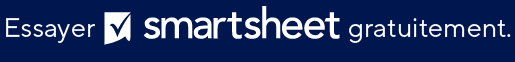 PLANIFICATION DATE :Vendredi 5 mai 20XXVendredi 5 mai 20XXÉLÉMENT DE LISTE DE TÂCHESTEMPS NÉCESSAIRETEMPS NÉCESSAIRENOTESPLANNINGPLANNINGPLANNINGVendredi 5 mai 20XXVendredi 5 mai 20XXDURÉETÔT LE MATINDURÉETARD LE MATIN6:009:006:159:156:309:306:459:457:0010:007:1510:157:3010:307:4510:458:0011:008:1511:158:3011:308:4511:45PLANNINGPLANNINGPLANNINGVendredi 5 mai 20XXVendredi 5 mai 20XXDURÉEAPRÈS-MIDIDURÉESOIR12:0016:3012:1516:4512:3017:0012:4517:1513:0017:3013:1517:4513:3018:0013:4518:1514:0018:3014:1518:4514:3019:0014:4519:1515:0019:3015:1519:4515:3020:0015:4520:1516:0020:3016:1520:45EXCLUSION DE RESPONSABILITÉTous les articles, modèles ou informations proposés par Smartsheet sur le site web sont fournis à titre de référence uniquement. Bien que nous nous efforcions de maintenir les informations à jour et exactes, nous ne faisons aucune déclaration, ni n’offrons aucune garantie, de quelque nature que ce soit, expresse ou implicite, quant à l’exhaustivité, l’exactitude, la fiabilité, la pertinence ou la disponibilité du site web, ou des informations, articles, modèles ou graphiques liés, contenus sur le site. Toute la confiance que vous accordez à ces informations relève de votre propre responsabilité, à vos propres risques.